Российская ФедерацияБрянская областьМглинский районный Совет народных депутатовРЕШЕНИЕПроект от ____________ года   № _____   г. Мглин                                                                                 О передаче администрации Мглинского района полномочий Мглинского городского поселения по осуществлению муниципального жилищного контроля натерритории Мглинского городского поселения Мглинского муниципального района Брянской области на 2024 год и на плановый период 2025 и 2026 годовВ соответствии с ч. 4 статьи 15 Федерального закона от 06 октября 2003 г. № 131-ФЗ «Об общих принципах организации местного самоуправления в Российской Федерации», на основании  решения Совета народных депутатов города Мглина, Мглинский районный Совет народных депутатовРЕШИЛ:    1.  Принять   полномочия Мглинского городского поселения по осуществлению  муниципального жилищного контроля на территории Мглинского городского поселения Мглинского муниципального района Брянской области  с  передачей необходимых для осуществления этих полномочий  финансовых средств после заключения соглашения на 2024 год и на плановый период 2025 и 2026 годов.	    2. Заключить соглашения о приеме-передаче полномочий по осуществлению муниципального жилищного контроля на территории Мглинского городского поселения Мглинского муниципального района Брянской области на 2024 год и на плановый период 2025 и 2026 годов.   3. Настоящее решение вступает в силу после его официального опубликования и действует с 01 января  2024 года по 31 декабря 2026 года.    4. Признать утратившим силу с 1 января 2024 года решение Мглинского районного Совета народных депутатов от 16.12.2022 г. №6-290 «О передаче администрации Мглинского района полномочий Мглинского городского поселения по осуществлению муниципального жилищного контроля на территории Мглинского городского поселения Мглинского муниципального района Брянской области на 2023 год и на плановый период 2024 и 2025 годов».  5. Настоящее решение опубликовать в официальном издании «Муниципальный вестник» и разместить на официальном сайте администрации Мглинского района в сети Интернет (www.mgladm.ru).Глава  Мглинского района                                              Н. В. Воликова                                                                                                     Приложение к решению Мглинского районногоСовета народных депутатов  от ____________ 2023 года №____ Соглашениео приеме-передаче полномочий по осуществлению  муниципального жилищного контроля на территории Мглинского городского поселения Мглинского муниципального района Брянской области на 2024 год и на плановый период 2025 и 2026 годов г. Мглин                                                                           «      » _________ 2023 г.В целях реализации Федерального закона от 31.07.2020 г. № 248-ФЗ «О государственном контроле (надзоре) и муниципальном контроле в Российской Федерации», в соответствии с Федеральным законом от 06.10.2003 года № 131-ФЗ «Об общих принципах организации местного самоуправления в Российской Федерации», Мглинский районный Совет народных депутатов (далее - представительный орган муниципального района)  в лице главы Мглинского района Воликовой Натальи Васильевны, действующего на основании Устава Мглинского района Брянской области, администрация Мглинского района в лице главы администрации Мглинского района Резунова Александра Григорьевича, действующего на основании Устава Мглинского района Брянской области  и Совет народных депутатов г. Мглина (далее – представительный орган поселения) в лице главы города Мглина Подвербного Геннадия Федоровича, действующего на основании Устава Мглинского городского поселения Мглинского муниципального района Брянской области, далее именуемые «Стороны», заключили настоящее Соглашение  о нижеследующем:1. Предмет Соглашения1.1.	Предметом настоящего Соглашения является передача полномочий по осуществлению  муниципального жилищного контроля на территории Мглинского городского поселения Мглинского муниципального района Брянской области на 2024 год и на плановый период 2025 и 2026 годов и передача из бюджета Мглинского городского поселения Мглинского муниципального района Брянской области (далее - бюджет поселения) в бюджет Мглинского муниципального района Брянской области (далее - бюджет района) иных межбюджетных трансфертов на осуществление переданных полномочий.1.2.	Администрации Мглинского района передаются полномочия по осуществлению  муниципального жилищного контроля на территории Мглинского городского поселения Мглинского муниципального района Брянской области на 2024 год и на плановый период 2025 и 2026 годов в соответствии с Федеральным законом от 31.07.2020 № 248-ФЗ «О государственном контроле (надзоре) и муниципальном контроле в Российской Федерации».2.  Права и обязанности сторон2.1. Представительный орган муниципального района:2.1.1. устанавливает в муниципальных правовых актах полномочия администрации Мглинского района по осуществлению предусмотренных настоящим Соглашением полномочий;2.1.2. может устанавливать случаи и порядок использования собственных материальных ресурсов и финансовых средств бюджета муниципального района  для осуществления,  предусмотренных настоящим Соглашением полномочий;2.1.3. получает от администрации Мглинского района информацию об осуществлении предусмотренных настоящим Соглашением полномочий.2.2. Администрация Мглинского  района:2.2.1. осуществляет полномочия, предусмотренные разделом 1 настоящего Соглашения;         2.2.2. распоряжается переданными ей финансовыми средствами по целевому назначению;2.2.3. ежегодно предоставляет представительному органу поселения информацию об осуществлении предусмотренных настоящим Соглашением полномочий;2.2.4. определяет структуру и штатную численность работников Администрации Мглинского района с учетом необходимости осуществления предусмотренных настоящим Соглашением полномочий;2.2.5. размещает информацию о проведенных мероприятиях на официальном сайте в сети «Интернет»;2.2.6. в случае возникновения препятствий для осуществления предусмотренных настоящим Соглашением полномочий может обращаться в представительный  орган поселения с предложениями по их устранению;  2.2.7. устанавливает случаи и порядок использования собственных материальных ресурсов и финансовых средств бюджета района для осуществления предусмотренных настоящим Соглашением полномочий;2.2.8. имеет право приостановить осуществление предусмотренных настоящим Соглашением полномочий в случае невыполнения настоящего Соглашения в части обеспечения перечисления  иных межбюджетных трансфертов в бюджет муниципального района.2.3. Представительный орган поселения:  2.3.1. передает иные межбюджетные  трансферты бюджету района на осуществление переданных полномочий;  2.3.2.	получает отчеты об использовании предусмотренных настоящим Соглашением иных межбюджетных трансфертов и информацию об осуществлении предусмотренных настоящим Соглашением полномочий;         2.3.3. имеет право приостановить перечисление предусмотренных настоящим Соглашением иных межбюджетных трансфертов в случае не исполнения Администрацией Мглинского района своих обязательств;         2.3.4. взыскивает в установленном порядке использованные не по целевому назначению средства, предоставленные на осуществление полномочий, предусмотренных в п. 1.1. настоящего Соглашения;         2.4. Должностные лица, уполномоченные Администрацией Мглинского района, при осуществлении муниципального жилищного контроля на территории Мглинского городского поселения  Мглинского района Брянской области  имеют права, обязанности и несут ответственность в соответствии с Федеральным законом от 31.07.2020 г. № 248-ФЗ «О государственном контроле (надзоре) и муниципальном контроле в Российской Федерации» и иными федеральными законами.3. Финансирование переданных полномочий3.1. Финансовое обеспечение передаваемых полномочий по осуществлению  муниципального жилищного контроля на территории Мглинского городского поселения Мглинского муниципального района Брянской области на 2024 год и на плановый период 2025 и 2026 годов осуществляется в пределах средств бюджета поселения в соответствии с решением Совета народных депутатов города Мглина и Порядком предоставления иных межбюджетных трансфертов из бюджета  Мглинского городского поселения  Мглинского муниципального района Брянской области в бюджет Мглинского муниципального района Брянской области на осуществление полномочий, указанных в п. 1.1. настоящего Соглашения утвержденного решением Совета народных депутатов города Мглина.3.2. Объем  иных межбюджетных трансфертов передаваемых на реализацию полномочий, указанных в п.1.1. настоящего Соглашения составляет:          2024 год - 7013,00 рублей;         2025 год - 7013,00 рублей;         2026 год - 7013,00 рублей. 4. Ответственность сторон4.1.	Стороны несут ответственность за неисполнение (ненадлежащее исполнение) предусмотренных настоящим Соглашением обязанностей в соответствии с законодательством и настоящим Соглашением.4.2. В случае неисполнения (ненадлежащего исполнения) Администрацией Мглинского района предусмотренных настоящим Соглашением полномочий производится возврат в бюджет поселения части объёма предусмотренных настоящим Соглашением иных межбюджетных трансфертов, приходящихся на невыполненные (ненадлежащее выполненные) полномочия.4.3. В случае неисполнения Мглинским городским поселением вытекающих из настоящего Соглашения обязательств по своевременному перечислению иных межбюджетных трансфертов на осуществление администрацией Мглинского района переданных ей полномочий, администрация Мглинского района вправе требовать расторжения данного Соглашения, уплаты неустойки в размере 10% от суммы иных межбюджетных трансфертов за отчетный год, а также возмещения понесенных убытков в части, не покрытой неустойкой.4.4. Ответственность сторон не наступает в случаях предусмотренного настоящим Соглашением приостановления исполнения переданных полномочий и перечисления иных межбюджетных трансфертов.5. Заключительные положения5.1. Настоящее Соглашение подписывается Сторонами и вступает в силу в соответствии с решением Мглинского районного Совета народных депутатов о принятии полномочий, указанных в п. 1.1.настоящего Соглашения.Полномочия по настоящему соглашению передаются на 2024 год и на плановый период 2025 и 2026 годов.5.2.	Изменения и дополнения в настоящее Соглашение могут быть внесены по взаимному согласию Сторон путём составления в письменной форме дополнительного соглашения, являющегося неотъемлемой частью настоящего Соглашения.5.3.	Действие настоящего Соглашения может быть прекращено досрочно по взаимному согласию Сторон.Уведомление о намерении расторгнуть Соглашение направляется не менее чем за 6 месяцев до даты предполагаемого расторжения Соглашения.5.4.	При прекращении действия Соглашения обеспечивается перечисление в бюджет района определённой в соответствии с настоящим Соглашением части объёма иных межбюджетных трансфертов, приходящейся на исполнение полномочий.5.5.	При прекращении действия Соглашения администрация Мглинского района обеспечивает возврат в бюджет поселения определённую в соответствии с настоящим Соглашением часть объёма иных межбюджетных трансфертов, приходящуюся на исполнение полномочий.5.6. Стороны совместно рассматривают возникающие в процессе реализации настоящего Соглашения разногласия и принимают по ним согласованные решения в форме протоколов.        5.7. Неурегулированные сторонами споры и разногласия, возникшие при исполнении настоящего Соглашения, подлежат рассмотрению в порядке, предусмотренном законодательством.        5.8. Соглашение не затрагивает прав и обязанностей Сторон по другим соглашениям и договорам.        5.9. Настоящее Соглашение составлено в двух экземплярах, имеющих одинаковую юридическую силу, по одному экземпляру для каждой из Сторон.6.  Подписи сторонГлава администрации Мглинского района______________ А.Г. Резунов________________________(Дата подписания)М.п.Глава Мглинского района_____________Н. В. Воликова___________________(Дата подписания)М.п.Глава города Мглина____________Г.Ф. Подвербный___________________(Дата подписания)М.п.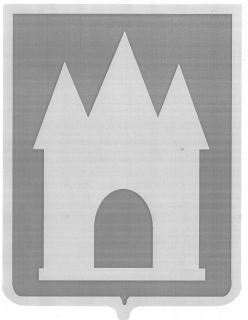 